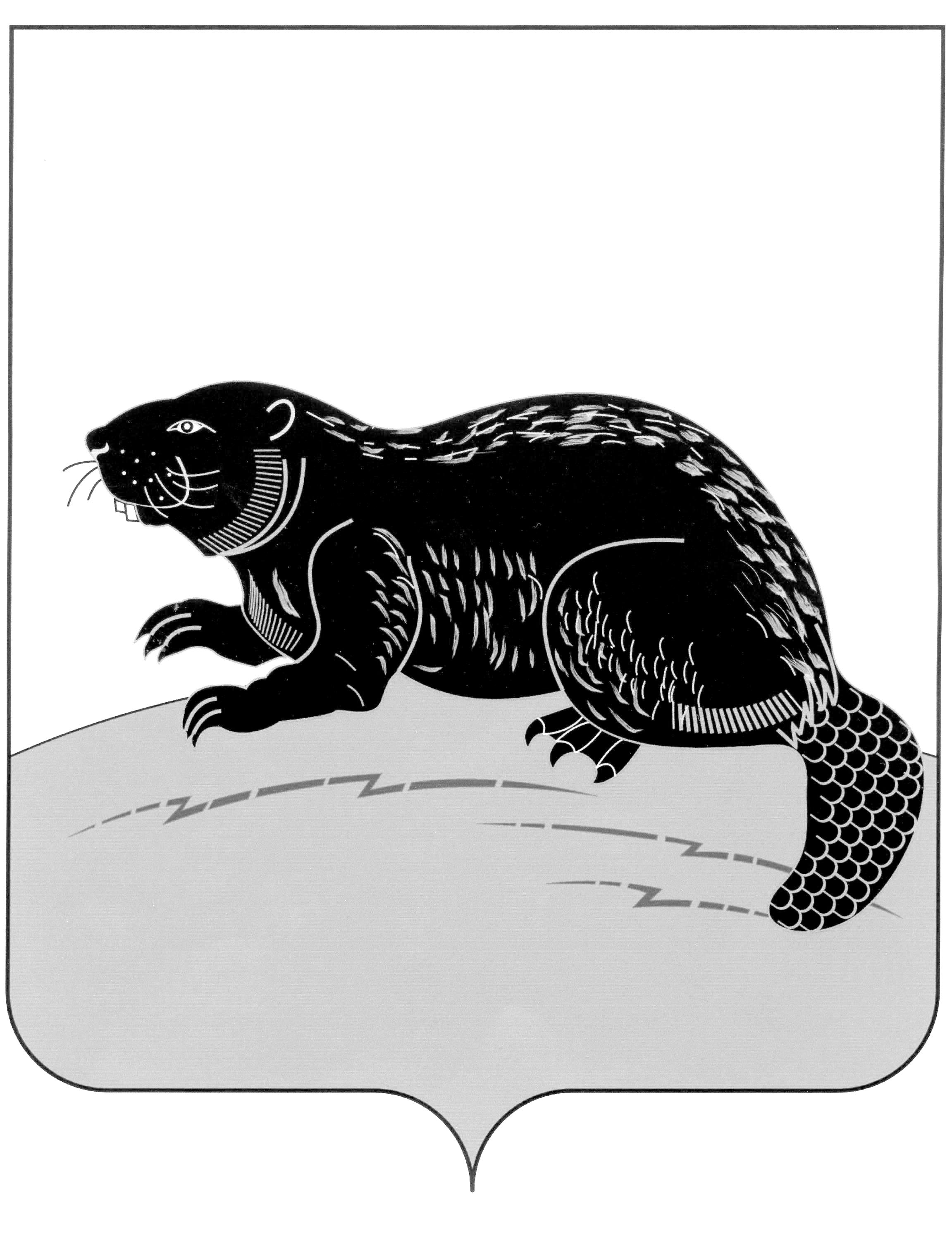 СОВЕТ НАРОДНЫХ  ДЕПУТАТОВ ГОРОДСКОГО ПОСЕЛЕНИЯ ГОРОД БОБРОВ   БОБРОВСКОГО МУНИЦИПАЛЬНОГО РАЙОНА ВОРОНЕЖСКОЙ ОБЛАСТИРЕШЕНИЕот « 01 »    июня     2020г.  №  21                                                                                            г. БобровО внесении изменений и дополнений    в решение Совета народных депутатов     городского поселения город Бобров     Бобровского муниципального района     Воронежской области от 28.12.2017г. № 108«Об утверждении  правил благоустройствагородского поселения  город  Бобров Бобровского  муниципального района Воронежской области (в новой редакции)»(изм. от 27.07.2018г. №39, от 31.05.2019г. №19) Рассмотрев протест прокуратуры Бобровского района от 21.05.2020 № 2-1-2020 и приведением правового акта в соответствие с действующим законодательством, Совет народных депутатов городского поселения город Бобров Бобровского муниципального района Воронежской области р е ш и л:1. Внести    в решение Совета народных депутатов городского поселения город Бобров Бобровского муниципального района  Воронежской области от 28.12.2017г. № 108 «Об утверждении  правил благоустройства городского поселения город Бобров Бобровского  муниципального района Воронежской области (в новой редакции) (изм. от 27.07.2018г. №39, от 31.05.2019г. №19)» изменения и дополнения согласно приложению.2. Настоящее решение подлежит обнародованию и размещению на официальном сайте администрации городского поселения город Бобров www.bobrovcity.ru .3. Настоящее решение вступает в силу со дня его официального обнародования.Глава городского поселения город Бобров                                                        Н.И. Гайворонская                                                                    Приложение                                                                                к решению Совета народных депутатов                                                                         городского поселения город Бобров                                                                            Бобровского муниципального района                                                 Воронежской области                                                                                   от  «      »                 2020г.  № ____Изменения и дополнения в Правила благоустройства городского поселения город Бобров Бобровского муниципального района Воронежской области1. Оглавление Правил благоустройства территории городского поселения город Бобров Бобровского муниципального района Воронежской области дополнить статьей 19.1. «Статья 19.1. Требования к местам (площадкам) накопления отходов.».2. В оглавлении наименование статьи 46 читать в новой редакции «Статья 46. Организация сбора и вывоза твердых и жидких отходов».3. Пункт 6 статьи 1 Правил изложить в новой редакции:«6. В настоящих Правилах используются следующие основные термины и понятия:   архитектурно-градостроительный облик объекта – совокупность композиционных приемов и фасадных решений здания (сооружения) (в том числе – колористическое решение фасадов с учетом архитектурно-художественной подсветки и размещения на фасадах рекламы и информации), отражающая конструктивные и эстетические качества фасада здания (сооружения) в окружающей градостроительной среде;автостоянка - здание, сооружение (часть здания, сооружения) или специализированная открытая площадка, предназначенные для хранения автомототранспортных средств;благоустройство территории - комплекс мероприятий по содержанию территории, а также по проектированию и размещению объектов благоустройства, направленных на обеспечение и повышение комфортности условий проживания граждан, поддержание и улучшение санитарного и эстетического состояния территории;бункер - мусоросборник, предназначенный для складирования крупногабаритных отходов;внутриквартальный проезд - улица, предназначенная для движения транспорта и пешеходов от магистральных улиц к группам жилых домов и другим местам квартала;вывоз твердых коммунальных отходов - транспортирование твердых коммунальных отходов от мест (площадок) их накопления до объектов, используемых для обработки, утилизации, обезвреживания, захоронения твердых коммунальных отходов;городская среда - совокупность территориально выраженных природных, архитектурно-планировочных, экологических, социально-культурных и других факторов, характеризующих среду обитания и определяющих комфортность проживания на территории поселения;детская спортивная площадка - специально оборудованная территория, предназначенная для сохранения и укрепления здоровья, развития психофизических способностей детей в процессе их осознанной двигательной активности, включающая оборудование и покрытие детской спортивной площадки;детская игровая площадка - специально оборудованная территория, предназначенная для отдыха и игры детей, на которой расположены элементы детского уличного игрового оборудования с целью организации содержательного досуга;заинтересованные лица - активные жители, представители управляющих компаний, предприятий, сообществ и различных объединений и организаций;зеленые насаждения - древесно-кустарниковая и травянистая растительность естественного и искусственного происхождения;игровое оборудование - набор конструктивных сооружений, способствующих физическому и умственному развитию, оказывающих при этом благоприятное воздействие на социальную адаптацию ребенка;индивидуальная застройка - группы индивидуальных жилых домов с отведенными территориями (земельными садово-огородными участками и/или палисадниками, надворными хозяйственными и иными постройками), участки регулярной малоэтажной застройки усадебного типа;контейнер - мусоросборник, предназначенный для складирования твердых коммунальных отходов, за исключением крупногабаритных отходов;контейнерная площадка - место (площадка) накопления твердых коммунальных отходов, обустроенное в соответствии с требованиями законодательства Российской Федерации в области охраны окружающей среды и законодательства Российской Федерации в области обеспечения санитарно-эпидемиологического благополучия населения и предназначенное для размещения контейнеров и бункеров;крупногабаритные отходы - твердые коммунальные отходы (мебель, бытовая техника, отходы от текущего ремонта жилых помещений и др.), размер которых не позволяет осуществить их складирование в контейнерах;маломобильные группы населения люди - испытывающие затруднения при самостоятельном передвижении, получении услуги, необходимой информации или при ориентировании в пространстве (инвалиды, люди с ограниченными (временно или постоянно) возможностями здоровья, люди с детскими колясками т.п.);малые архитектурные формы (далее - МАФ) - искусственные элементы городской и садово-парковой среды (скамьи, урны, беседки, ограды, садовая и парковая мебель, вазоны для цветов, скульптуры), используемые для дополнения художественной композиции и организации открытых пространств, элементы монументально-декоративного оформления, устройства для оформления мобильного и вертикального озеленения, водные устройства, городская мебель, игровое, спортивное оборудование, коммунально-бытовое, техническое и осветительное оборудование, средства наружной рекламы и информации;мусор - мелкие неоднородные сухие или влажные отходы; некапитальные нестационарные объекты - временные легковозводимые конструкции, легкие сборно-разборные сооружения, не предусматривающие устройства заглубленных фундаментов и подземных сооружений, сезонного или вспомогательного назначения (постройки, голубятни, киоски, навесы, павильоны, небольшие склады, открытые автостоянки, теплицы, парники, беседки, объекты мелкорозничной торговли, бытового обслуживания и питания, остановочные павильоны, наземные туалетные кабины (биотуалеты), боксовые гаражи и другие объекты некапитального характера);мусоровоз - транспортное средство категории N, используемое для перевозки твердых коммунальных отходов;несанкционированная свалка отходов - самовольное размещение отходов производства и потребления вне специально оборудованных мест, предназначенных для размещения отходов;общественные пространства - это территории общего пользования соответствующего функционального назначения (в том числе площади, улицы, пешеходные зоны, береговые полосы водных объектов общего пользования, скверы, парки, бульвары и др.), которой беспрепятственно пользуется неограниченный круг лиц;озеленение - элемент благоустройства и ландшафтной организации территории, обеспечивающий формирование среды поселения с активным использованием растительных компонентов, а также поддержание ранее созданной или изначально существующей природной среды на территории поселения;особо охраняемые природные территории - участки земли, водной поверхности и воздушного пространства над ними, где располагаются природные комплексы и объекты, которые имеют особое природоохранное, научное, культурное, эстетическое, рекреационное и оздоровительное значение, которые изъяты решениями органов государственной власти полностью или частично из хозяйственного использования и для которых установлен режим особой охраны;остановочный пункт общественного пассажирского транспорта -сооружение, предназначенное для организации ожидания, высадки и посадки пассажиров маршрутных транспортных средств, оборудованное на дорогах с регулярным движением маршрутных транспортных средств в местах промежуточных остановок на маршруте следования;объекты рекреации - части территорий зон особо охраняемых природных территорий, зоны отдыха, парки, сады, скверы;пешеходная зона - территория исключительно для пешеходного движения, где запрещено передвижение на автотранспортных средствах, за исключением автомобилей спецслужб, коммунальной техники; пешеходные коммуникации - тротуары, аллеи, дорожки, тропинки, обеспечивающие пешеходные связи и передвижения на территории поселения;посадочная площадка - благоустроенный участок территории, примыкающий к дорожному полотну, используемый для организации ожидания, высадки и посадки пассажиров, остановки пассажирского транспорта;погрузка твердых коммунальных отходов - перемещение твердых коммунальных отходов из мест (площадок) накопления твердых коммунальных отходов или иных мест, с которых осуществляется погрузка твердых коммунальных отходов, в мусоровоз в целях их транспортирования, а также уборка мест погрузки твердых коммунальных отходов;потребитель - собственник твердых коммунальных отходов или уполномоченное им лицо, заключившее или обязанное заключить с региональным оператором договор на оказание услуг по обращению с твердыми коммунальными отходами;придомовая территория - земельный участок, на котором расположены предназначенные для обслуживания, эксплуатации и благоустройства многоквартирного дома объекты с элементами озеленения и благоустройства, необходимые для организации мест отдыха, детских, физкультурных и хозяйственных площадок, зеленых насаждений, создания пешеходных дорожек, проездов и мест стоянки автомобильного транспорта у данного дома, размещения контейнеров, выгула собак;прилегающая территория - часть территории поселения, примыкающая к территории организаций, частных домовладений, отдельно стоящих зданий, строений, сооружений, строительных площадок, объектов торговли, рекламы и иных объектов, находящихся в собственности (владении, пользовании) у юридических, физических лиц, индивидуальных предпринимателей, и закрепленная для благоустройства в порядке, предусмотренном настоящими Правилами; Границы прилегающей территории определяются в соответствии с настоящими Правилами;погрузка твердых коммунальных отходов - перемещение твердых коммунальных отходов из мест (площадок) накопления твердых коммунальных отходов или иных мест, с которых осуществляется погрузка твердых коммунальных отходов, в мусоровоз в целях их транспортирования, а также уборка мест погрузки твердых коммунальных отходов;потребитель - собственник твердых коммунальных отходов или уполномоченное им лицо, заключившее или обязанное заключить с региональным оператором договор на оказание услуг по обращению с твердыми коммунальными отходами;региональный оператор по обращению с твердыми коммунальными отходами (региональный оператор) - оператор по обращению с твердыми коммунальными отходами - юридическое лицо, которое обязано заключить договор на оказание услуг по обращению с твердыми коммунальными отходами с собственником твердых коммунальных отходов, которые образуются и места накопления которых находятся в зоне деятельности регионального оператора;спортивная площадка - площадка, предназначенная для занятий физкультурой и спортом всех возрастных групп населения;средства наружной информации - вывески, таблички, указатели местонахождения, информационные знаки, штендеры (выносные щитовые конструкции) и др. средства информации, предназначенные для доведения до потребителей необходимой информации, в том числе о наименовании организации, месте ее нахождения, адресе и режиме работы;строительный мусор - отходы, образующиеся в результате строительства, текущего и капитального ремонта зданий, сооружений, жилых и нежилых помещений;уборка территории - вид деятельности, связанный со сбором, вывозом в специально отведенные места отходов производства и потребления, другого мусора, снега, а также иные мероприятия, направленные на обеспечение экологического и санитарно-эпидемиологического благополучия населения и охрану окружающей среды;уборка мест погрузки твердых коммунальных отходов - действия по подбору оброненных (просыпавшихся и др.) при погрузке твердых коммунальных отходов и перемещению их в мусоровоз;улично-дорожная сеть - часть территории, ограниченной красными линиями и предназначенной для движения транспортных средств и пешеходов, прокладки инженерных коммуникаций, размещения зеленых насаждений и шумозащитных устройств, установки технических средств информации и организации движения;фасады здания (строения, сооружения) - совокупность наружных ограждающих конструкций, архитектурных деталей и элементов, поверхность крыш, включая ниши, террасы в пределах границ площади застройки здания (сооружения).».4. Статью 19 Правил изложить в новой редакции:«Статья 19. Площадки для установки мусоросборников.1. На территории городского поселения город Бобров Бобровского муниципального района Воронежской области в соответствии с территориальной схемой обращения с отходами должны быть обустроены контейнерные площадки - места накопления ТКО, которые независимо от видов мусоросборников должны иметь подъездной путь, водонепроницаемое покрытие с уклоном для отведения талых и дождевых сточных вод, а также ограждение, обеспечивающее предупреждение распространения отходов за пределы контейнерной площадки.2. Расстояние от контейнерных площадок до жилых зданий, границы индивидуальных земельных участков под индивидуальную жилую застройку, территорий детских и спортивных площадок, дошкольных образовательных организаций, общеобразовательных организаций и мест массового отдыха населения должно быть не менее 20 м, но не более 100 м; до территорий медицинских организаций - не менее 25 м.3. При невозможности соблюдения указанных в пункте 2 расстояний, главные государственные санитарные врачи по субъектам Российской Федерации по обращению собственника земельного участка принимают решение об изменении расстояний от мест (площадок) накопления ТКО до нормируемых объектов, но не более чем на 25%, на основании санитарно-эпидемиологической оценки и при условии оборудования таких мест (площадок) навесами над мусоросборниками  (за исключением бункеров).».5. Дополнить Правила ст. 19.1 следующего содержания:«Статья 19.1. Требования к местам (площадкам) накопления отходов.1. Накопление отходов допускается только в местах (на площадках) накопления отходов, соответствующих требованиям законодательства в области санитарно-эпидемиологического благополучия населения и иного законодательства Российской Федерации.2. Накопление отходов может осуществляться путем их раздельного складирования по видам отходов, группам отходов, группам однородных отходов (раздельное накопление).3. Места (площадки) накопления твердых коммунальных отходов должны соответствовать требованиям законодательства Российской Федерации, а также правилам благоустройства городского поселения город Бобров Бобровского муниципального района Воронежской области.4. Администрация городского поселения город Бобров Бобровского муниципального района Воронежской области определяют схему размещения мест (площадок) накопления твердых коммунальных отходов и осуществляет ведение реестра мест (площадок) накопления твердых коммунальных отходов в соответствии с правилами, утвержденными Правительством Российской Федерации. Правила обустройства мест (площадок) накопления твердых коммунальных отходов и правила ведения их реестра включают в себя порядок создания мест (площадок) накопления твердых коммунальных отходов, правила формирования и ведения реестра мест (площадок) накопления твердых коммунальных отходов, требования к содержанию реестра мест (площадок) накопления твердых коммунальных отходов.5. Накопление твердых коммунальных отходов осуществляется в соответствии с правилами обращения с твердыми коммунальными отходами, утвержденными Правительством Российской Федерации, и порядком накопления (в том числе раздельного накопления) твердых коммунальных отходов.».6. Статью 46 Правил изложить в новой редакции:«Статья 46. Организация сбора и вывоза твердых и жидких отходов. Сбор, обезвреживание, транспортировка и размещение твердых коммунальных отходов производства и потребления (далее - ТКО) с 01.01.2020 года осуществляется региональным оператором по обращению с ТКО, который координирует весь цикл движения ТКО - от контейнерной площадки до конечного объекта переработки или захоронения. Юридические лица, независимо от их организационно-правовой формы, являющиеся собственниками земельных участков, зданий, строений и сооружений, встроенных нежилых помещений или их арендаторами (пользователями), если это предусмотрено договором между собственником и арендатором (пользователем), а также лица, оказывающие услуги по управлению и обслуживанию (управляющие и обслуживающие организации), обязаны заключить договора на вывоз ТКО с региональным оператором. Сбор и вывоз ТКО с территорий индивидуальных жилых домов осуществляется в соответствии с единым публичным договором.В соответствии с договором на оказание услуг по обращению с твердыми коммунальными отходами в местах (площадках) накопления твердых коммунальных отходов складирование твердых коммунальных отходов осуществляется потребителями следующими способами:- в контейнеры, расположенные в мусороприемных камерах (при наличии соответствующей внутридомовой инженерной системы);- в контейнеры, бункеры, расположенные на контейнерных площадках;- в пакеты или другие емкости, предоставленные региональным оператором.Для сбора ТБО должны применяться контейнеры в технически исправном состоянии.Число устанавливаемых контейнеров определяется исходя из численности населения, пользующегося контейнерами, норматива образования отходов организаций и индивидуальных предпринимателей. Расчетный объем контейнеров должен соответствовать фактическому накоплению отходов в периоды наибольшего их образования. При отсутствии возможности размещения достаточного количества контейнеров увеличивается кратность вывоза отходов.Складирование ТКО осуществляется в контейнеры, расположенные на контейнерных площадках. Запрещается складирование отходов в других местах.В контейнеры для сбора отходов запрещается выброс трупов животных, птиц, горюче-смазочных материалов, автошин, аккумуляторов, металлолома, других биологических отходов, крупногабаритных отходов и строительного мусора, а также выброс вторичного сырья и пищевых отходов из контейнеров.Сбор крупногабаритного мусора осуществляется в местах, предназначенных для этих целей и (или) бункеры-накопители.Контейнеры, бункеры-накопители и ограждения контейнерных площадок должны быть в технически исправном состоянии.Площадки для установки контейнеров для сбора ТКО, независимо от видов мусоросборников должны иметь подъездной путь, водонепроницаемое покрытие с уклоном для отведения талых и дождевых сточных вод, а также ограждение, обеспечивающее предупреждение распространения отходов за пределы контейнерной площадки.Владельцы частных домовладений обязаны не допускать образования свалок, загрязнений собственных и прилегающих территорий. Лица, разместившие отходы производства и потребления в неустановленных для этого местах, обязаны за свой счет произвести уборку и очистку данной территории, а при необходимости – демонтаж сооружения и рекультивацию земельного участка. Ответственность:10.1. За техническое и санитарное состояние сменяемых контейнеров сборников несет региональный оператор  по обращению с ТКО.10.2. За техническое и санитарное состояние контейнерных площадок, выгребных ям, чистоту и порядок вокруг них несут их владельцы.10.3. После выгрузки мусора из контейнеров-сборников в мусоровоз работник регионального оператора, производивший выгрузку, обязан подобрать выпавший при выгрузке мусор. В случае образования свалки мусора на контейнерной площадке, возникшей из-за срыва графика вывоза ТБО, ликвидацию свалки производит региональный оператор, осуществляющий вывоз ТБО, или возмещает затраты владельцу или арендатору площадки на уборку такой свалки.10.4. В соответствии с договором на оказание услуг по обращению с твердыми коммунальными отходами в местах (площадках) накопления твердых коммунальных отходов складирование крупногабаритных отходов осуществляется потребителями следующими способами:а) в бункеры, расположенные на контейнерных площадках;б) на специальных площадках для складирования крупногабаритных отходов.Вывоз шлака с дворовых территорий, где имеются котельные, работающие на твердом топливе, производится владельцами котельных.10.5. Тара и прочий упаковочный материал от торговых организаций должны регулярно вывозиться. Временное складирование тары торговых организаций следует производить в специальных помещениях, в порядке исключения - на специально отведенных для этих целей дворовых площадках. Эти площадки огораживаются. Бумажная тара (коробки) должна складироваться в разобранном виде.11. Запрещается:11.1. Выбрасывать мусор на улицах и площадях, в парках и скверах, на придомовых территориях, в местах торговли, на мини-рынках и в других общественных местах. Выставлять тару, тару с мусором и отходами на улицах, размещать тару на контейнерных площадках и в контейнерах для сбора ТБО от населения.11.2. Осуществлять выгрузку бытового и строительного мусора, в т.ч. грунта, в местах, не отведенных для этих целей, в т.ч. возле контейнеров, на контейнерных площадках.11.3. Выливать жидкие отходы во дворах и на улицах.11.4. У киосков, палаток, павильонов мелкорозничной торговли и магазинов складировать тару и запасы товаров, а также использовать для складирования прилегающие к ним территории. 11.5. Ликвидация несанкционированных свалок на территории муниципального образования возлагается на регионального оператора, оказывающее услуги по сбору и удалению бытовых отходов.12. Транспортирование жидких бытовых отходов должно производиться только в специально оборудованном транспорте, исключающем возможность потерь по пути следования и загрязнения окружающей среды.13. Граждане, использующие в качестве накопителя жидких бытовых отходов выгребные ямы, обязаны:пользоваться услугами специализированных организаций для вывоза жидких бытовых отходов;не выбрасывать в выгребные ямы твердые бытовые отходы, не сливать масла, смолы, мазут, кислоты, бензин, стоки, имеющие токсичные загрязнения;соблюдать действующие экологические, санитарно-гигиенические и противоэпидемиологические нормы и правила.14. Допускается совместное использование контейнерной площадки несколькими собственниками отходов, а также установка контейнерной площадки для совместного пользования несколькими собственниками отходов. Ответственность за содержание такой площадки несет собственник либо пользователь строения, сооружения или земельного участка, на котором расположена контейнерная площадка, если соглашением или договором между собственниками отходов не предусмотрено иное.15. В случае невозможности установления виновников возникновения несанкционированных свалок мусора и иных загрязнений территорий к их ликвидации привлекаются хозяйствующие субъекты и физические лица, в собственности, владении или пользовании которых находятся эти территории.16. Региональный оператор после сбора отходов в специальный транспорт производят уборку мусора в случае падения его на территорию двора или улицы.17. Для уменьшения воздействия шума на жителей коммунальных отходы вывозятся не ранее 7-00 часов утра и не позднее 23-00 часов.18. Организации и граждане, осуществляющие деятельность по ремонту, техническому обслуживанию транспортных средств, а также использующие в своей деятельности транспортные средства обязаны:1) не допускать разлива отработавших масел и автожидкостей;определить места и емкости для сбора отработавших масел и автожидкостей;осуществлять сдачу отработавших автомобильных жидкостей, автомобильных покрышек, аккумуляторных батарей в специализированные 54 организации, имеющие разрешительную документацию на осуществление деятельности по сбору, использованию, обезвреживанию и размещению этих отходов.19. Сбор жидких бытовых отходов в неканализованных домовладениях осуществляется в местах, обустроенных в соответствии с действующим законодательством. 19.1. Вывоз жидких бытовых отходов от индивидуальных предпринимателей, юридических лиц и частных домовладений производится индивидуальными предпринимателями и юридическими лицами на  специализированном транспорте (ассенизационных машинах). 19.2. Обязанность по организации сбора и вывоза жидких бытовых отходов, содержанию, ремонту дворовых помойниц многоквартирных домов возлагается на управляющих многоквартирными домами, в зоне индивидуальной жилой застройки - на владельцев домовладений. 19.3. Дворовая уборная должна иметь подъездные пути для специального транспорта. 19.4. Запрещается устройство и эксплуатация дренирующих выгребных ям, а также выпуск стоков открытым способом в дренажные канавы, приемные лотки дождевых вод, проезжую часть, водные объекты и рельеф местности (поля, огороды), в канализационную сеть вне установленных мест слива и других неустановленных местах. 19.5. Все работы по обращению с жидкими отходами (выкачивание, вывоз, слив) должны быть механизированы и герметизированы. 19.6. Заключение договора на вывоз жидких бытовых отходов со специализированной организацией, оказывающей данные услуги, для всех юридических и физических лиц, использующих в качестве накопителя стоков выгребные ямы, является обязательным. 19.7. Вывоз жидких бытовых отходов производится в приемную камеру очистных сооружений или специальные приемные колодцы хозяйственно фекальной канализации. 19.8. Выгреб дворовых уборных и помойниц очищается по мере его заполнения, но не реже одного раза в полгода. Помещения дворовых уборных должны содержаться в чистоте, их уборка производится ежедневно в порядке, установленном действующим законодательством. 19.9. Юридические лица, индивидуальные предприниматели и иные хозяйствующие субъекты, осуществляющие на территории города Бобров деятельность, связанную с посещением населения, обязаны обеспечить наличие, уборку и содержание на своей территории стационарных туалетов или при их отсутствии биотуалетов и обеспечить доступ к ним посетителей. 19.10. Биотуалеты размещаются в специально оборудованных помещениях или на выделенных площадках. Площадки для установки биотуалетов должны быть ровными с удобным подъездом для автотранспорта. 19.11. Уборка биотуалетов производится владельцем по мере загрязнения, но не реже одного раза в день. Переполнение биотуалетов не допускается. 19.12. Работа биотуалетов без специальных, сертифицированных расщепительных и ароматических добавок не разрешается.